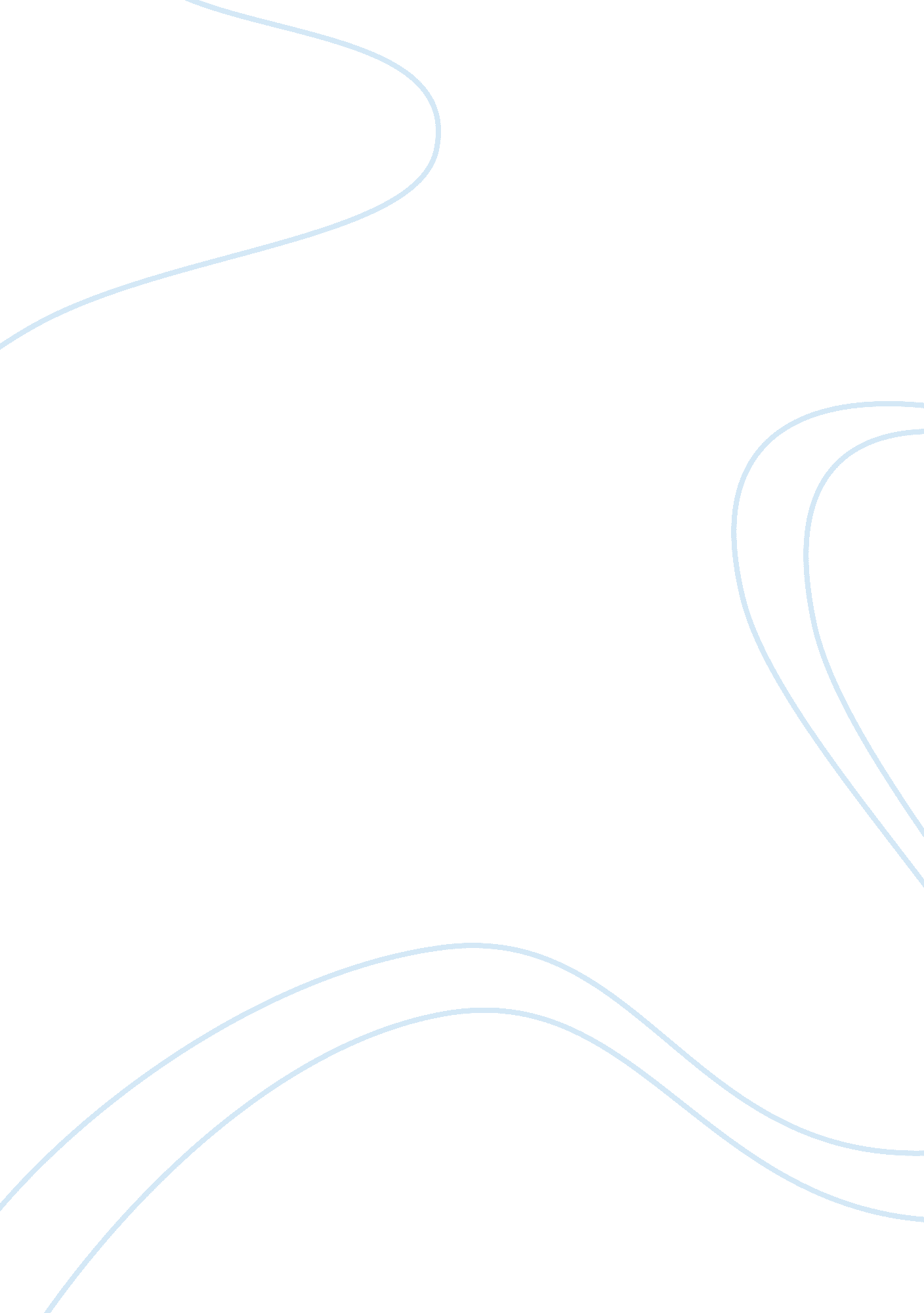 Symbols in to kill a mockingbird bless me ultimaLiterature, Books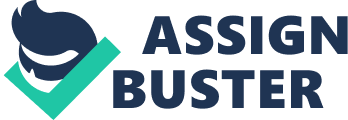 Mockingbirds: The mockingbird is a symbol that is used to show the idea of innocence. A mockingbird brings nothing but good with its’ beautiful songs, so if you kill a mockingbird it is a sin because it is so innocent. Boo Radley is often connected to the mockingbird because he is innocent in his situation and it is wrong for people to assume bad things about him when they do not really know him, and he is slowly destroyed by the people of Maycomb throughout the book. The Mad Dog: Tim Johnson was a dog infected with rabies that needed to be put down. The dog is a symbol ofracismin the novel. Racism is getting out of control (just like the dog), and it needs to be put to a stop. Atticus shoots the dog to put him down but racism is a harder challenge to try and defeat. Atticus has to do things he doesn’t want to, like killing a dog and facing the court room. Bless Me Ultima: Rudolfo Anaya Ultima’s Owl: Ultima’s owl represents Ultima’s life in animal form. Related article: Arguments Made in Take the Tortillas Out of Your Poetry The owl that sings to Antonio every night comforts him during hisdreams. This is just like how whenever Ultima is around Antonio he feels at ease. When Tenorio kills the owl, Ultima soon dies after because her animal force was killed. The Virgin of Guadalupe: The statue in this novel representsforgivenessand understanding. Whenever Antonio feels troubled he turns to the statue. The statue accepts Antonios failures and always forgives. 